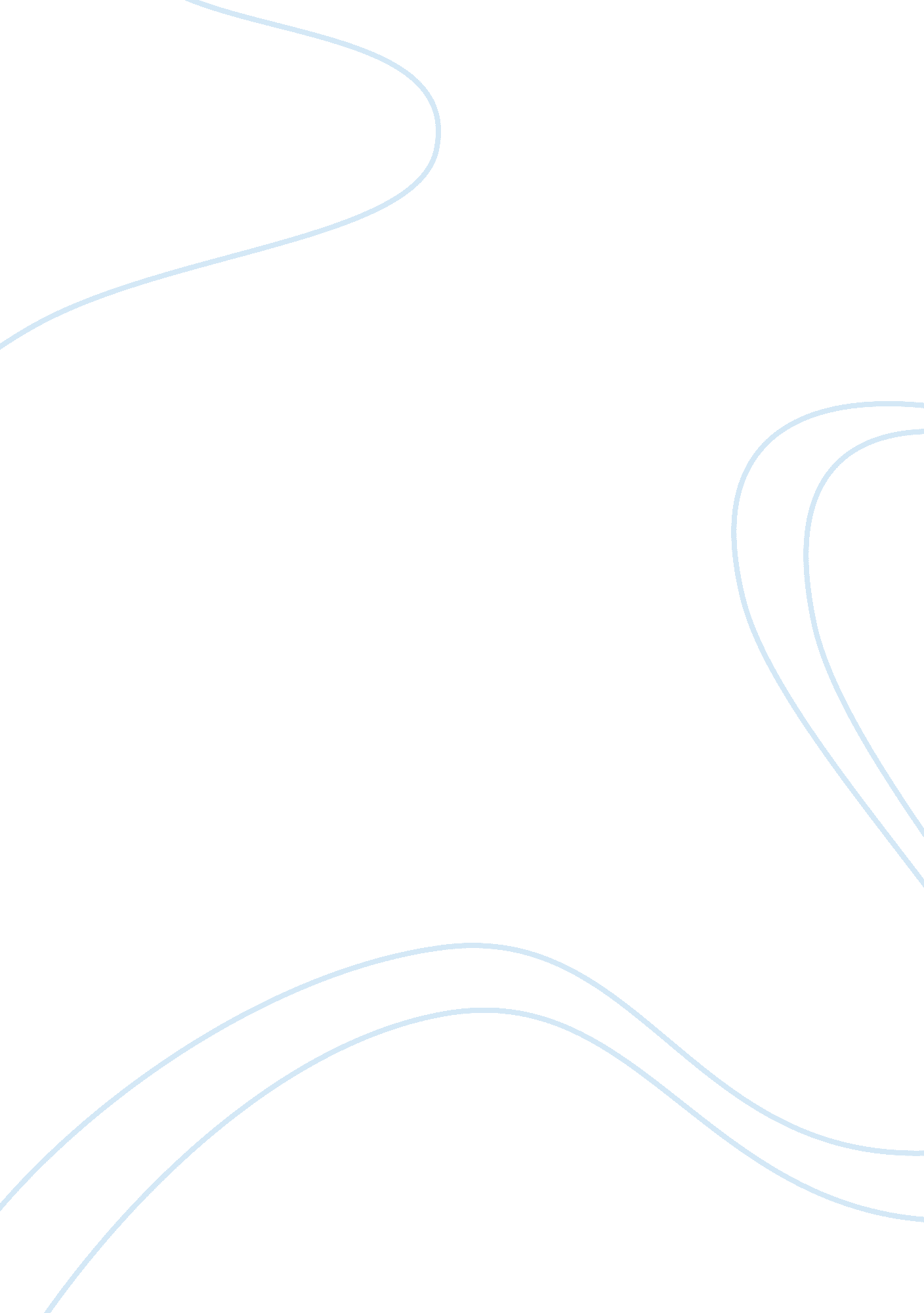 Effects of divorce on the family unitSociology, Communication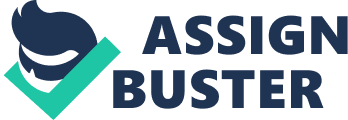 The viewpoint of children whose parents were isolated is that they would lean toward not to end up in a comparable situation. They are reluctant to go into a relationship that could provoke a marriage and naturally empower their cerebrum and heart to stay isolated from the likelihood of frequently wedding a man. As adults, in any case they require their sexual ought to be met, and when in a relationship will catch up on that, which could provoke pregnancy. As a youngster whose watchmen are isolated, as communicated already, they are filtering for thought from their people, and hunting down a way to deal with let out their emotions. Also, if lashing out with drugs and in addition alcohol, and settling on dreadful decisions, sex and pregnancy will most likely happen. If not vigilant, this could incite high schooled pregnancy, and the young woman would need to deal with that whole situation and understand how she would manage it, especially in the zones of the father and school. Causes of divorce; for a great deal of untouchables who don’t know there is a tremendous measure of reason that causes this tormented condition. Infer a 2006 review by DivorceMagazine. com that asked scrutinizes what had caused their parcel or separation, I found that unfaithfulness or extramarital issue is the most grounded factor. Other than that, it can be in like way join family strains, excited or physical abuse, mental crisis, addictions, e. g. liquor propensity and betting, and work expansive quality. Everything thought of it as, can state 8 families out of 10 that having a division are very nearly a quick delayed consequence of their mate having an unsanctioned assessment. In my fundamentally book get some information about, I found that 40 % of Shanghai’s disengaged from people say their ex-life assistants’ extramarital undertakings caused the unit of their social affiliations. So why that is so all things considered happen to our general populace now? Everything considered, most by a long shot don’t plan to have an unsanctioned assessment and a vast number people don’t figure it will happen yet it does at any rate. The best possible responses they consider are usually in light of individual fault. They reprimand themselves, their frill, their relationship, or the outsider. They see it totally as an individual issue, an individual frustration of the general open included. In my perspective, this is an unbelievably fundamental brightening for a to an awesome degree complex demand. People show attempts as creating by shot and in light of companionship and shared love. The relationship progresses from try to intrigue. This can happen rapidly or over wide time. Unquestionably there is an aching that the undertaking headway to sexual lead. It sounds so thoughtful thusly outside their ability to control. The relationship conventionally comes in puzzle. For additional data, issues are incognito by nature and address an unfaithfulness of consistent quality. Thusly they add to marital disrupting impact and end. Due to these parts, issues in like way decrease solitary validity. It is difficult to like oneself totally in this condition. In the event that one feels magnificent around oneself, it might be through a mental philosophy of disassociation or part. Besides, Forces inside the person that draw them toward tries much of the time are intrigue: sex which it change into a “ culture” for Western Country for example Brad Pitt and Jennifer Aniston. This couple is interminably being compliment by fans or individuals around yet who know it wind up with apportioned from by ideals of having extramarital illicit relationship with Angelina Jolie. Everything considered, that is their ‘ way of life’ of Hollywood star. At any rate regardless of all that they can oversee it effectively and dependably. That is the thing that I so inquisitive about. Financial problem; the going with issue I grab the chance to contact is trade related issue out a family is correspondingly one of the veritable factor that reason specific. In this point, I can hardly value the condition in light of reality had happened two or three time going me through. Cash is such a unimaginable thing, to the demonstrate that empowers individuals purchase different things; shockingly, it can’t purchase elation, love or a continuing relationship. All things considered, shockingly, cash ends up being 1 of the guideline wellspring of the present separations, 57 percent of disconnected from couples in the United States referred to financial issues as the major elucidation behind the death of their marriage, as indicated by an examination facilitated by Citibank. Everything considered People aren’t talking about records. For every single one of us, cash is such a mind boggling subject. Individuals connect horrible things with cash. In my own proposal, in the occasion that you’re in a real relationship, basically look at this with power. In the event that you don’t, it will cause a huge hole among you and your mate. In like manner, the unequal division of cash causes issues since control isn’t proportionate which induces one individual will have control and more cash than the other. Right when there is an opening between both of their pay, so there will be indisputable sort of spending and beginning there the issue of unsatisfied will happen. Furthermore, for a condition that way, if a man is having compensation not as much as his cherished one he will feel pointless or beginning to look down at himself. Segment is consistently started from a little issue like what we don’t consider it basic. In like manner it, if one individual is screwing up resources, the strain comes when it doesn’t benefit the other party. It puts a strain on will’s character the person to manage the records. Other than that, issues furthermore occur inside a marriage when an existence accomplice feeling of self goes about as a weight. I found that in the present society women are adding to the family, and also, when in doubt, are the suppliers, which don’t sit well with all men. In case a man isn’t absolutely OK with his life partner being the supplier, that could influence him to feel less anchor than if he were the supplier. It could put a strain on both in the marriage and that is the final product for my uncle and his better half as a supplier in the family that reliably scarcely expected to control every single thing of my uncle so much especially his fiscal. So for me, it’s as yet a huge confounded thing to be clarified. Sex; here, I grab the chance to give 1 more factor that causes confine from which is greatly delicate theme, sex. Sex is basic in any marriage, in any nation at whatever point. There is no foreswearing that marriage without sex is unimportant. Two or three people may imagine that sexless marriage continually demonstrates a parcel which is uncommonly comparative with my inclination. Individuals are working longer hours and harder than at whatever other time which I called them obsessive worker. This does not most removed point to men just, a reliably growing number of ladies have for the duration of the day work, even after social relationship in this time. Right when both a couple work in widened periods, the work weight and work routine make them difficult to have basic and prizing sex. Work routine for both a couple are reliably not parallel, both don’t have a tantamount due date or a similar workload. Precisely when there is nonappearance of contact or endlessly contributing imperativeness alone, sexual dissatisfaction will by recommendation make. In my fundamentally take a gander at, I found that when sexual necessities are not met, it is possible that one will feel astounded. Another normal condition is the time when the existence accomplice works and the mate remains at home in any case this circumstance is getting diminish wherever all through the world. The buddy gets puzzled with life partner who remains out late after office hour and effectively surmises something which isn’t considerable. Remaining at home all the time is crippling and puzzling. They will feel neglected and misled. In any case, nonattendance of comprehension from the two sides and no move made will worsen the case. Another reason is shortcoming, by excellence of putting excessively imperativeness in work and with the youths, it is incredibly unimaginable sex will be fun if achieved in such a short navigate cross. After a few date-books, it changed into an errand. Gradually, they will wind up lethargic and both never again attempt endeavors. In any case, sexless marriage doesn’t generally end in a division. It could be only a stage. Everything can be enhanced and settle down. There are a couple of approaches to manage handle this issue which like undertaking to talk things through with your mate. You can endeavor to have a gigantic measure of fun in bed nestling. Sweethearts need to always remind each other the aggregate you adore each other. I intensely prescribe that take an occasion and go for a trek since I found that different couples reestablish their worship and affections for each other after a journey unendingly. Whatever it takes, there are various approaches to manage enhance your social affiliations and it basically takes a few minutes in multi day on the off chance that you really require the exertion. As the examination showed up, also, seclude from impacts the couple financially, sensibly, where it counts, and physically. In context of the political and approach results of the cash related condition related with discrete, much idea has concentrated on its fiscal effect. There is without a doubt that after the segment you may discover you have blended feelings about your ex-sidekick. While you may comprehend that the separation was generally advantageous, you may locate that some days you abhor your ex – life accessory, and, shockingly, there will be multi day that you will miss him or her. You may ask in the matter of why you feel any glow for somebody you are disconnecting. It is grandly standard, and most secluded from individuals report these blended feelings as appeared in web. Right when a couple of separations, the unpalatable conditions they shared might be a nonstop memory, yet there are times when every individual feels unprotected, wreck, or startled of the developments taking spots. We are with everything taken into account person. It’s totally incomprehensible that we will remain quiet if there is an immense sudden change on us. Notwithstanding, there are times we are enticed to review, in light of the way that it is less asking for than facing the way that you eventually need to modify your life. For female generally, they routinely can’t deal with their tendency effortlessly that may cause some minor issue like going up against fear and uneasy consistently or begin to be precarious to marriage. In the other hand, for those housewives that fundamentally depend upon their life partner pay, they will challenge the cash related effect genuinely. They will scarcely locate a marvelous action on the off chance that they got no firm planning establishment or money related foundation. At long last, they wind up with working stuff like being a server in cafe or bar with low pay. With this case, I found that they beginning to get ‘ closer’ to client to get more cash to deal with their reliably costs. For a couple, will fairly progress toward getting the chance to be whore to get since it is less mind boggling for them. Varying foundation family reliably winds up with various of mind considering. They really ought to always be solid whether in have self or in religion to keep up a key detachment from we advance in wrong position. Regardless that is the thing that reality continually appeared in this savage society. Thusly, for me, we ought to dependably perceive of what we have now and don’t generally envy at various individuals. Else, we will sulk over whatever is left of our life. Considering, having a divorce is the saddest thing in everybody basic and esteeming marriage so we should attempt and furthermore can be depended upon to stay away from this miserable scene occur on us. Segment consistently changes into a condition when two individuals who were once close, maybe even immaculate assistants, have wound up being divorced. Generally, the major driver is every now and again trades, or rather, a nonappearance of correspondence among you. You need to try to spare a touch of your centrality to converse with your companion following a long hard day at work. It might really assist you with slackening up. All things considered, for the general population who are right now get detached, tolerantly don’t surrender. What you should do is when disconnect from happens, and you feel your life has been broken; the fundamental thing you ought to do is begin driving the life of a solitary individual in a split second as indicated by a specialist. You should drive yourself to make a date in any event once reliably or begin seeing diverse individuals, appreciate the exercises of the singles swarm, and get before long into the swing of things. In spite of the torment, the sharpness, or troubling, it’s important that you review your young people and keep being a superior than normal parent. In all honesty, you ought to do all inside your way to deal with be an unrivaled parent than you may have been before the separation. Fundamentally recall, time and individuals will settle every last one of your ills, and you will be jaunty over again. 